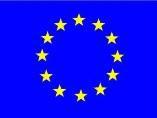 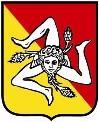 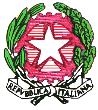 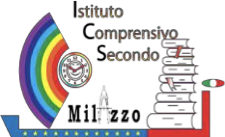 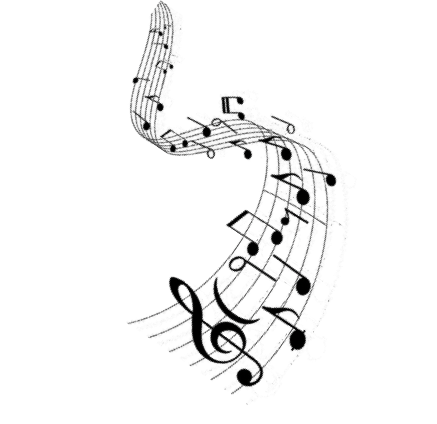 Al Dirigente Scolastico OGGETTO: Liberatoria per la realizzazione e pubblicazione di fotografie, registrazioni, filmati e materiale con immagini.I sottoscrittiPadre: _________________________________________ madre: _______________________dell’alunno/a ___________________________________________ frequentante la sezione  _______ della sede _________________________________ AUTORIZZANONON AUTORIZZANO     la scuola, nella persona di insegnanti ed educatori, a realizzare materiale con immagini (fotografie, registrazioni, filmati, ecc.) riguardante il/la proprio/a figlio/a e trattare le immagini relative al/alla proprio/a figlio/a soltanto per iniziative scolastiche promosse dall’Istituto e riguardanti attività di formazione, di documentazione e di divulgazione dell’attività educativa, tramite supporti cartacei e telematici. Lo scambio di esperienze, la produzione di materiale da lasciare alle famiglie e la circolazione degli elaborati realizzati esclusivamente da alunni e insegnanti, dovrà essere l’unico scopo per la divulgazione di detto materiale.Il suddetto materiale fotografico e video sarà utilizzato:Per scopi pedagogici, educativi e documentazione dell’attività svolta,Per il sito dell’istituto www.icsecondomilazzo.edu.itPer le pagine social Dell’istituto (https://www.facebook.com/Istituto-Comprensivo-Secondo-Milazzo-643546359121533 Instagram),Per i giornalini dell’I.C. secondo Milazzo.Milazzo, _____________________      Firma __________________________                                                                 Firma ____________________________